Verifica si e   son soluciones de las siguientes ecuaciones.                                                                                                                                     (2 Puntos c/u.)Representa las siguientes expresiones como una ecuación de la forma , y determina los valores de los coeficientes .( 2 Puntos c/u.)Dada la ecuación lineal de dos incógnitas(3 Puntos c/u.)Resuelve el siguiente sistema de dos ecuaciones lineales con dos variables usando el método gráfico y de igualación.Luego, clasifícalo como compatible, compatible indeterminado o incompatible. (5 Puntos c/u.)RECUERDA QUE: CONCEPTOS IMPORTANTES QUE DEBES SABERUn sistema de dos ecuaciones lineales con dos incógnitas tiene la forma algebraica:
con a, b, c, d, e, f ∊ ℝ   ˄    x e y : variables o incógnitas d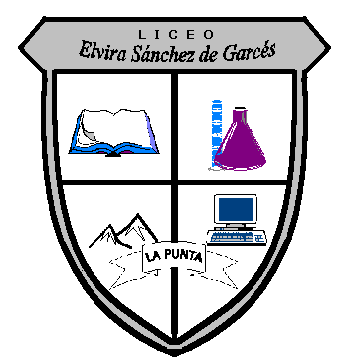                 Liceo Elvira Sánchez de                  de GarcésLa PuntaUnidad:Álgebra y funciones.Fecha:27/ 04/ 2020GUIA  DE  MATEMATICASEGUNDO AÑO MEDIOGUIA  DE  MATEMATICASEGUNDO AÑO MEDIOGUIA  DE  MATEMATICASEGUNDO AÑO MEDIO                Liceo Elvira Sánchez de                  de GarcésLa PuntaUnidad:Álgebra y funciones.Fecha:27/ 04/ 2020Nombre alumno(a):                Liceo Elvira Sánchez de                  de GarcésLa PuntaUnidad:Álgebra y funciones.Fecha:27/ 04/ 2020Puntaje Ideal:43 PuntosPuntaje estudiante:Prof. Mario L. Cisterna BahamondeObjetivo De Aprendizaje: Resolver problemas asociados a sistema de ecuaciones lineales con dos incógnitas utilizando métodos de resolución, el gráfico y el de igualación. Objetivo De Aprendizaje: Resolver problemas asociados a sistema de ecuaciones lineales con dos incógnitas utilizando métodos de resolución, el gráfico y el de igualación. Objetivo De Aprendizaje: Resolver problemas asociados a sistema de ecuaciones lineales con dos incógnitas utilizando métodos de resolución, el gráfico y el de igualación. a.b.c.d.e.f.a.b.c.d.e.f.Expresa la ecuación a su forma principal  Registra la ecuación principal completándola en una tabla de valores, como la siguiente:Gráfica en un plano cartesiano la ecuación lineal según los valores de la tabla anterior.YXSISTEMA DE ECUACIONCONDICIONEJEMPLOSGRAFICASISTEMA COMPATIBLE( Solución única )SISTEMA COMPATIBLE INDETERMINADO( Infinitas soluciones )SISTEMA INCOMPATIBLE( No tiene solución )